Custer’s Daily Schedule7:45 – 8:30Morning Activities8:30 – 9:00Phonics9:00-9:30Reading Whole Groups9:30 – 10:10MAC TIME/Reading  Small Groups10:10 – 10:50Specials – ART (M) P.E. (T, W, TH, F)10:50 - 11:14Mentor Sentence11:14-11:39Lunch11:39 - 11:45Bathroom11:45 - 12:00Playground12:00 –  1:00 Math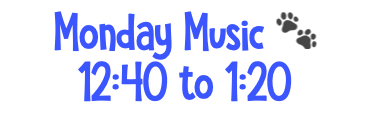 1:00 – 1:30Writing1:30-2:00Science/Social Studies2:00 - 2:15Phonemic Awareness2:15 – 2:35Snack2:35 - till dismissalBus Riders – 2:50Cat Care – 3:15Car Riders 3:00 – 3:30Review/Complete Unfinished Assignments/ AR Reading/Clean-up/plug in iPads/Quiet activities